ΘΕΜΑ: «Ενημέρωση για Αποδεικτικό Ασφαλιστικής Ενημερότητας από τη Διεύθυνση Ασφάλισης του Τομέα Συμβολαιογράφων ΕΦΚΑ»Κυρίες και κύριοι συνάδελφοιΣας αποστέλλουμε συνημμένα, προς γνώση σας, ενημερωτικό μήνυμα ηλεκτρονικού ταχυδρομείου από τo Τμήμα Εσόδων – Παροχών της Δ/νσης Ασφάλισης – Παροχών των Τομέων Συμβολαιογράφων του ΕΦΚΑ, με θέμα «Ασφαλιστική Ενημερότητα». Σύμφωνα με το ως άνω μήνυμα, για την έκδοση Αποδεικτικού Ασφαλιστικής Ενημερότητας απαιτείται ο ενδιαφερόμενος συμβολαιογράφος να υποβάλλει ηλεκτρονική αίτηση στη σελίδα του e-ΕΦΚΑ, ώστε, μετά από έλεγχο, να εκδοθεί Ενημερωτικό Σημείωμα από την Υπηρεσία, το οποίο θα πρέπει, στη συνέχεια, να αποστέλλεται στη διεύθυνση ηλεκτρονικού ταχυδρομείου esoda-paroxes.tas@efka.gov.gr, συνοδευόμενο από το λόγο χρήσης του Αποδεικτικού.Με τιμήΟ ΠρόεδροςΓεώργιος Ρούσκας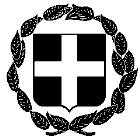          ΑΝΑΚΟΙΝΩΣΗ      ΕΛΛΗΝΙΚΗ ΔΗΜΟΚΡΑΤΙΑ  Αθήνα, 22 Απριλίου 2021ΥΠΟΥΡΓΕΙΟ ΔΙΚΑΙΟΣΥΝΗΣΣΥΝΤΟΝΙΣΤΙΚΗ ΕΠΙΤΡΟΠΗ ΣΥΜΒΟΛΑΙΟΓΡΑΦΙΚΩΝΣΥΛΛΟΓΩΝ ΕΛΛΑΔΟΣ-----------  Αριθμ. πρωτ. 161Ταχ.Δ/νση    : Γ. Γενναδίου 4 - Τ.Κ.106 78, ΑθήναΤηλέφωνα    : 210-3307450,60,70,80,90FAX               : 210-3848335E-mail           : notaries@notariat.grΠληροφορίες    : Θεόδωρος Χαλκίδης